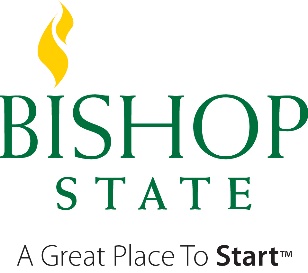 A Member of the Alabama Community College SystemTo appeal the loss of your eligibility, you must complete this form, attach the requested documents, and return to the Financial Aid Office.  Please allow 7 to 10 days for a final decision once all documentation is received.  If your appeal lacks the requested documents or you leave information blank, the process will be significantly delayed. __________________________________________	__________________________________Last Name				First Name		Bishop State ID Number_______________________		____________	_______________________@bishop.eduSocial Security Number			Birthdate			Bishop State Email Address________________________	______/______	AA          AAS        Certificate_____Program of Study				Graduation Mon/Yr		Circle One Appeal is for which semester?	Fall		Spring		Summer 	Year _______Satisfactory Academic Progress is calculated on cumulative college work. All attempted hours, earned hours, and grade point averages must be considered for continuation of federal aid eligibility.Have you attended any colleges/universities other than Bishop State? ________ If yes, please list below:_________________________________________________________________________________You will be required to have official transcripts on file in Admissions and Records prior to your appeal being processed. Failure to report previous schools may result in your appeal being significantly delay and/or denied.Required Documentation and Reasons for the AppealComplete all of the items below with as much detail as possible.  The responses to the numbered items should be provided on a separate sheet(s) of paper and attached to this form.  Provide your own type written statement describing the reasons and the extenuating circumstances surrounding your lack of satisfactory progress.  Indicate the particular academic terms and/or courses for which you registered, but did not subsequently earn credits.  Be specific and concise in your explanation. Incomplete information will cause a delay in the review of your appeal or denial of your request. If appropriate, you may also provide a letter of support from an individual who is familiar with the specific circumstances surrounding your lack of sufficient progress.  Please indicate what you have done to address the problems that have prevented you from maintaining satisfactory progress.  If medical problems played a role attach any supporting evidence to more fully explain your particular situation.  Complete medical records are NOT needed.If the suspension is due to exceeding the maximum allowable time frame for completing a program of study, please provide circumstances that may have caused the accumulation of extra hours, particularly if you have changed majors.  Please initial each item indicating that you have read and understand the information below: ____ I understand that decisions on appeals are processed on a case-by-case basis.  ____ I have read the Bishop State SAP policy and understand why I am not making satisfactory          academic progress. ____ I understand that I must maintain enrollment and satisfactory academic progress to          maintain eligibility in the future. ____ I understand that appeals turned in without supporting documents will be delayed and/or denied. ____ I understand that I must complete a FAFSA application in order to receive federal aid.  ____ I understand that all outstanding financial aid requirements must be satisfied in order to receive federal         aid.____ I understand that I will be required to take only courses in my Program of Study to receive federal ____ financial aid.____ I understand that current semester grades have to be complete for my appeal to be considered.  ____ I understand that the decision of the Office of Financial Aid for SAP appeals is final. WARNING:  If you purposely give false or misleading information on this form, you may be fined, sentenced to prison, and/or removed from school.__________________________________			_________________________Student’s Signature						Dateno electronic signature, must be originalDO NOT WRITE IN THE BOX BELOW